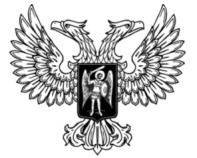 ДонецкАЯ НароднАЯ РеспубликАЗАКОНО ВНЕСЕНИИ ИЗМЕНЕНИЙ В ЗАКОН ДОНЕЦКОЙ НАРОДНОЙ РЕСПУБЛИКИ «О ГОСУДАРСТВЕННЫХ И МУНИЦИПАЛЬНЫХ УНИТАРНЫХ ПРЕДПРИЯТИЯХ»Принят Постановлением Народного Совета 28 декабря 2020 годаСтатья 1Внести в Закон Донецкой Народной Республики от 7 августа 2020 года № 174-IIНС «О государственных и муниципальных унитарных предприятиях» (опубликован на официальном сайте Народного Совета Донецкой Народной Республики 11 августа 2020 года) следующие изменения:1) предложение второе части 2 статьи 2 изложить в следующей редакции:«Также от имени Донецкой Народной Республики права собственника имущества государственного унитарного предприятия могут осуществлять государственные органы, государственные корпорации, государственные концерны в соответствии с законами, нормативными правовыми актами Главы Донецкой Народной Республики, Правительства Донецкой Народной Республики.»;2) в статье 9:а) часть 2 изложить в следующей редакции:«2. Уставы унитарных предприятий утверждаются государственными органами или органами местного самоуправления, а в отношении государственных унитарных предприятий, права собственника имущества которых осуществляют государственные корпорации и государственные концерны, – указанными корпорациями и концернами.»; б) в абзаце первом части 7 слова «государственного органа или органа местного самоуправления» заменить словами «государственного органа, государственной корпорации, государственного концерна или органа местного самоуправления»;3) в абзаце первом части 1 статьи 19 слова «Правительства Донецкой Народной Республики» заменить словами «собственника имущества такого предприятия»;4) часть 5 статьи 20 изложить в следующей редакции:«5. Правомочия собственника имущества государственного предприятия по созданию, реорганизации и ликвидации государственного предприятия, а также даче согласия на распоряжение недвижимым имуществом осуществляются Правительством Донецкой Народной Республики. Правомочия собственника имущества по утверждению устава государственного предприятия и внесению изменений в устав такого предприятия, а также иные правомочия собственника имущества государственного предприятия могут осуществляться Правительством Донецкой Народной Республики, иными государственными органами, государственными корпорациями, государственными концернами в соответствии с законами, нормативными правовыми актами Главы Донецкой Народной Республики, Правительства Донецкой Народной Республики.Правомочия собственника имущества государственного казенного предприятия по созданию, реорганизации и ликвидации государственного казенного предприятия, по утверждению устава государственного казенного предприятия и внесению изменений в устав такого предприятия, а также даче согласия на распоряжение недвижимым имуществом осуществляются Правительством Донецкой Народной Республики. Иные правомочия собственника имущества государственного казенного предприятия могут осуществляться Правительством Донецкой Народной Республики, иными государственными органами, государственными корпорациями, государственными концернами в соответствии с законами, нормативными правовыми актами Главы Донецкой Народной Республики, Правительства Донецкой Народной Республики.»;5) в статье 38:а) абзац первый части 1 изложить в следующей редакции:«1. Государственные (республиканские), муниципальные (коммунальные) предприятия, созданные до вступления в силу настоящего Закона и отвечающие признакам унитарных предприятий, признаются унитарными предприятиями. Учредительные документы, а также наименования унитарных предприятий, созданных до вступления в силу настоящего Закона, подлежат приведению в соответствие с настоящим Законом в течение трех лет со дня вступления его в силу путем внесения соответствующих изменений в записи Единого государственного реестра юридических лиц и физических лиц – предпринимателей. Изменения осуществляются в упрощенном порядке на основании заявлений представителей унитарных предприятий по форме, утвержденной органом, осуществляющим государственную регистрацию юридических лиц, при наличии надлежаще утвержденных уставов в новой редакции.»;б) в части 2 слова «шести месяцев» заменить словами «трех лет»;6) статью 39 дополнить частью 6 следующего содержания:«6. До вступления в силу законов о соответствующих государственных корпорациях по решению Главы Донецкой Народной Республики о включении государственных унитарных предприятий в состав государственной корпорации государственные унитарные предприятия могут быть реорганизованы Правительством Донецкой Народной Республики в форме присоединения к государственным корпорациям.».Глава Донецкой Народной Республики					   Д.В. Пушилинг. Донецк30 декабря 2020 года№ 234-IIНС